           Federazione Italiana Giuoco Calcio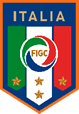 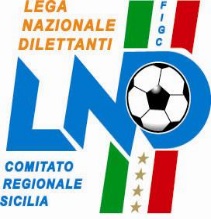       Lega Nazionale DilettantiCOMITATO REGIONALE SICILIAVia Orazio Siino s.n.c., 90010 FICARAZZI - PACENTRALINO: 091.680.84.02 FAX: 091.680.84.98Indirizzo Internet: www.lnd.it   e-mail:crlnd.sicilia01@figc.it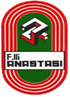 Stagione Sportiva 2017/2018 Comunicato Ufficiale n° 11 del 18 luglio 20171.  COMUNICAZIONI DEL COMITATO REGIONALEelenco tesserati svincolati nella stagione sportiva 2017/18 -  svincoli per accordo art. 108 n.o.i.f. della stagione sportiva 2016/17Matric. Cognome            Nome            nascita    Società           ------- ------------------ --------------- ---------- ----------------  5264872 ABATE              NICOLA          03/05/2000 SPORTCLUB MARSALA 1912SRL  5318338 ABBATE             MIRKO           28/05/1998 ATLETICO CAMPOFRANCO 4518891 ACCETTA            SALVATORE       17/12/1994 FOLGORE SELINUNTE 4424627 ACCOMANDO          GIONA           23/05/1995 BAGHERIA CITTA DELLEVILLE 5105120 ADELFIO            CRISTIANO       06/04/1997 LICATA CALCIO 4078891 AGATE              VINCENZO        04/07/1992 MAZARA CALCIO 1012223 AGNE BAGATINI      ANTONIO         18/09/1990 AUGUSTA 5273235 AGOZZINO           SALVATORE       20/12/1995 GANGI CALCIO 5566687 AIELLO             PLACIDO         09/06/1999 CLUB CALCIO DIL BELPASSO 5507638 ALAGNA             CRISTIAN        09/03/1995 PACHINO 4571910 ALAIMO             SIMONE          27/06/1995 GANGI CALCIO               5479000 ALBEGGIANO         SALVATORE       28/02/1993 CINQUE TORRI TRAPANI 5150855 ALBINO             MICHELE         11/05/1996 SPORT CLUB NISSA 1962 5738452 ALDERISI           MANUEL          06/05/1999 FLORIDIA                   5135500 ALEO               ROSARIO         24/05/1997 CITTA DI S.AGATA           6987091 ALESSANDRO         ANTONINO        20/11/1998 CITTA DI MESSINA S.R.L.    4023154 ALMA               GIULIANO VINCEN 27/07/1993 CITTA DI GELA A R.L.      6611898 AMENDOLA           RAFFAELE        12/06/1997 CALCIO VITTORIA 6889131 AMICO              ANTONIO PIO     28/07/2000 MERI                      4847040 AMORE              GABRIELE        16/09/1995 SPORTING VIAGRANDE 5256499 AMOROSO            FABIO           16/01/1998 ACI SANT ANTONIO CALCIO   5394970 ANCIONE            EMANUELE PLACID 16/07/1998 SAN BIAGIO              3003636 ANGELO             ANTONINO        12/03/2002 RIVIERA MARMI 2015         6516229 ANNATELLI          FABIO           29/01/1997 CINQUE TORRI TRAPANI       5266632 ANSELMO            ALESSIO         14/07/1998 ERG                       2606084 ANTOCI             ANTONIO         12/04/2001 CITTA DI S.AGATA           2611114 AQUILA             SALVATORE       19/05/2001 FOLGORE SANT AGATA         5362510 ARAGONA            EMILIO          20/05/1998 POLISPORTIVA GIOIOSA       4591517 ARASI              MASSIMILIANO    21/05/1995 FUTURA                  6677269 ARCIERI            ANDREA          21/07/2001 KAMARAT                  6638438 ARDUINO            GIUSEPPE        06/05/1999 REAL FINALE        3845424 ARENA              GIUSEPPE        15/11/1990 CITTA DI CANICATTINI 4200654 ARGETTA            OSCAR           29/10/1992 TERRANOVA GELA 5274481 ARTALE             DAVIDE          22/11/1994 PRO MENDE CALCIO       4819361 ASCIA              ANGELO          11/09/1997 SPORT CLUB NISSA 1962      4705096 AZZARA             ANGELO          17/02/1996 ATLETICO CAMPOFRANCO 5132458 BALBO              DAMIANO         19/04/1998 ACI CATENA CALCIO 1973 5047521 BARBERI FRANDANISA RICCARDO        28/03/1998 CITTA DI S.AGATA      3003639 BARCELLONA         GIUSEPPE PIO    26/09/2002 RIVIERA MARMI 2015        6723167 BARONE             VALERIO PIO     01/12/1999 TERRANOVA GELA             5350620 BARTOLO            GIUSEPPE        25/05/2000 RIVIERA MARMI 2015         3888519 BASILE             PIETRO          05/02/1993 SPORTING VIAGRANDE        1014105 BASSO COBO         ALEXANDRE       02/03/1991 AUGUSTA                  3901902 BASTINI            ANDREA          12/09/1988 REAL CEFALU A.S.D.   5256310 BATTIATO           SARA            12/07/1995 ACI CATENA CALCIO 1973     6860480 BELFIORE           GIORGIO         16/10/1999 META C.5                   5537738 BELLANTE           GIORGIO         29/07/1999 PARMONVAL                2506693 BELLUSO            ROBERTO MARIA   21/03/1987 CITTADELLA FC PANTELLERIA 5388375 BEN JOUDA          ELYES           17/01/1999 ACIREALE               4438793 BENINATI           GASPARE         11/05/1993 REAL SANTA NINFA 2014     3003638 BERNARDI           VIKTAR          05/06/2002 RIVIERA MARMI 2015        6674828 BERTINO            GASPARE         05/06/2001 OR.SA. P.G.                5640346 BICA               FRANCESCO       12/06/2001 RIVIERA MARMI 2015 2271004 BILELLO            DAVIDE          09/01/1999 REAL MONTEVAGO 2012     2622647 BILETI             ALESSIO         18/08/2002 RIVIERA MARMI 2015        6881152 BILETI             GIUSEPPE        31/10/1999 RIVIERA MARMI 2015        2622648 BILETI             SERGIO          18/08/2002 RIVIERA MARMI 2015 4459119 BIONDO             SANTO           03/12/1992 ACIREALE    5091126 BISOGNO            GABRIELE        22/11/1996 CITTA DI CASTELLANA 5083084 BITTO              GIANLUCA        22/07/1997 GUALTIERESE 4171084 BITTO              PAOLO           27/04/1991 GUALTIERESE         5030909 BIUNDO             MARCO           06/04/1997 TERRANOVA GELA        5532242 BIVONA             GIUSEPPE        08/05/1999 ARES MENFI 2011        5522910 BLANDI             MARCO           05/01/1997 TERRANOVA GELA           5281591 BONACCORSO         AGATINO         09/07/1996 S.DOMENICA VITTORIA   5130837 BONACCORSO         GIUSEPPE        06/01/1997 SPORT CLUB PALAZZOLO      5345865 BONAFEDE           GIANLUIGI       28/01/2000 SPORTCLUB MARSALA 1912SRL 5113314 BONAVENTURA        FABRIZIO        22/12/1998 REAL AVOLA       3926653 BONFIGLIO          FRANCESCA       16/12/1988 ACI SANT ANTONIO CALCIO 6578780 BONVENTRE          ALBERTO         18/05/2001 RIVIERA MARMI 2015        5558229 BORZI              ORAZIO          07/06/1997 SPORTING VIAGRANDE 5841041 BOSCO              VALERIO         21/02/1999 SANCATALDESE CALCIO      2290080 BOTINDARI          GIUSEPPE        20/03/1980 SAN MAURO C.DE      4892074 BOZZANGA           DANIELE         06/06/1996 CLUB CALCIO DIL BELPASSO 6799221 BRANCATO           FABIO           27/11/1998 ACI SANT ANTONIO CALCIO 4237123 BRUGALETTA         SIMONE          19/01/1994 CITTA DI GELA A R.L.   4823768 BUCARIA            SIMONE          15/04/1996 SPORTCLUB MARSALA 1912SRL 5788580 BUCCHERI           ALESSANDRO MARI 25/10/1999 ACIREALE  5811745 BUFFA              GIOACCHINO      17/10/2000 RIVIERA MARMI 2015   5593994 BUFFARDECI         NICHOLAS MARIO  07/09/2001 MILITELLO VAL CATANIA 2975248 BUSCAINO           IGNAZIO         12/01/1987 SUD TRAPANI     5048975 BUTERA             CIRO ANTONIO    01/06/1994 REAL AVOLA                2389546 CACCIATO           GIACOMO         31/08/2001 CITTA DI S.AGATA 5864937 CAGGEGI            LUIGI           30/01/1999 SPORT CLUB MALETTO    2399335 CAIRELLA           GIOVANNI PIO    12/09/2000 KAMARAT                  4864382 CALAFIORE          CLAUDIO         18/07/1995 SANCATALDESE CALCIO      5811725 CALAMIA            GIUSEPPE YURI   14/08/2001 RIVIERA MARMI 2015     6637611 CALICETTO          VALERIO         10/07/1998 TERRANOVA GELA 6596527 CAMARDA            GIUSEPPE        28/12/1999 BAGHERIA CITTA DELLEVILLE 3848820 CAMPANARO          CROCIFISSO FABI 31/03/1988 CITTA DI GELA A R.L.     6894504 CAMPO              FRANCESCO       19/01/2001 RIVIERA MARMI 2015     5548582 CAMPO              FRANCESCO       16/03/1998 SANTA CROCE             4652732 CANNAVO            ALESSIO ORAZIO  05/01/1993 CITTA DI CASTELLAMMARE 5559460 CANNAVO            DANILO CARMELO  16/04/1997 ACI SANT ANTONIO CALCIO    5559461 CANNAVO            GIACOMO         16/04/1997 ACI SANT ANTONIO CALCIO 5264787 CANNONE            FRANCESCO       11/05/1995 SPORTING VIAGRANDE       6702368 CANTAVENERA        MARCO           04/08/2000 CITTA DI GELA A R.L. 5320070 CANZONERI          MARCO           05/07/1997 PARMONVAL            5052768 CAPPADONA          ANDREA          19/03/1999 RIVIERA MARMI 2015     5496818 CARDILICCHIA       MARCO           15/11/1997 LICATA CALCIO             6839702 CARDILLO           ANTONIO         12/07/1999 ACIREALE                  4818542 CARDOVINO          GIUSEPPE        03/03/1996 PARMONVAL                  4935492 CARMENI            DANIELE         04/01/1995 SPORT CLUB MALETTO        5225809 CARPINTERI         CHRISTIAN       25/07/1999 MEGARA CLUB AUGUSTA 2008 4939651 CARPINTERI         SANTO           01/08/1997 REAL AVOLA                 5675693 CARPITELLA         CRISTIAN        26/02/2000 RIVIERA MARMI 2015       2091445 CARUSO             ANTONINO        07/06/1995 FOLGORE SANT AGATA      5758595 CARUSO             MATTIA          31/12/1998 FOLGORE SANT AGATA         6975721 CARUSO             STEFANO         27/11/1998 KAMARAT                    5651888 CASALE             MATTEO          28/01/1997 MILAZZO 1937           4150195 CASERTA            MARCO           18/10/1993 FUTURA         6619291 CASTELLI           FABRIZIO        28/01/1999 CALCIO BIANCAVILLA 1990    6733943 CASTIGLIA          DIEGO           15/02/1999 ACQUEDOLCESE               4153004 CASTIGLIONE        SALVATORE       09/09/1990 CUSTONACI           6677135 CATANZARO          AGNESE          18/04/1987 ACI CATENA CALCIO 1973  4756933 CATARINELLA        ANTONIO         11/11/1996 SPORTCLUB MARSALA 1912SRL 5523673 CATENA             FRANCESCO       26/04/2000 FOLGORE SANT AGATA   5825918 CATENA             RUPBERT         07/11/1997 ORLANDINA 1944     5132330 CAVALLARO          ALFREDO         08/03/1998 GIARRE 1946               5456838 CELONA             DAVIDE          04/09/1999 PARMONVAL               2495730 CENTORRINO         VERONICA        03/11/1995 ACI CATENA CALCIO 1973   4823253 CERAOLO            BASILIO         05/12/1998 FUTURA                5608559 CESARO             SALVATORE       01/05/1997 RIVIERA MARMI 2015       2082948 CHIOFALO           ANTONINO        02/02/2000 MERI                       5544688 CIANCIMINO         MARCO           13/05/1999 SPORTCLUB MARSALA 1912SRL 7080359 CICIRELLO          GIORGIO         17/03/1995 CITTA DI S.AGATA         4026328 CINA               GIACOMO         09/02/1994 BAGHERIA CITTA DELLEVILLE 5339089 CINCOTTA           MAURO           30/01/1997 SANCATALDESE CALCIO        4385236 CITARDA            ANDREA          10/03/1994 CITTA DI CASTELDACCIA  4026086 CIVILLERI          MARCO           16/07/1991 DATTILO NOIR         5508960 COLLURA            NICOLA          23/03/1999 C.U.S. PALERMO      4804737 COMEGNA            ANTONINO        21/11/1992 FOLGORE SELINUNTE       5588931 COPIA              ANTONINO        16/07/1997 CLUB CALCIO DIL BELPASSO 5129883 COPPOLA            GIACOMO         26/12/1998 RIVIERA MARMI 2015       6603170 CORALLO            FRANCESCO       01/03/1999 CALCIO BIANCAVILLA 1990  4924631 CORBETTO           FABRIZIO MARIA  12/03/1997 MUSSOMELI                 6877826 CORDARO            CALOGERO        10/11/1998 SPARTACUS             5779552 CORDIMA            MATTEO IVAN     17/08/1993 CITTA DI MESSINA S.R.L. 4032662 CORSINO            GIANMARCO       20/07/1991 RIVIERA MARMI 2015   5356489 CORSO              FRANCESCO       27/11/1997 ATLETICO CAMPOFRANCO     3919501 COSENTINO          GIOVANNI        03/06/1990 SICILIANAMENTE         5824665 COSENTINO          SEBASTIANO      01/04/1998 CITTA DI GELA A R.L.      4265784 COSTA              DARIO           01/02/1994 ATLETICO CAMPOFRANCO    4776948 COSTA              GIUSEPPE        16/03/1995 MILAZZO 1937              5079827 COSTA              MICHELE         07/07/1997 MILAZZO 1937          4184752 COSTANZO           CLAUDIO         04/10/1993 SPORT CLUB NISSA 1962    5642886 CRISAFULLI         ALESSIO         26/10/1998 ACIREALE               5644805 CRISAFULLI         GIUSEPPE        02/09/1999 MILAZZO 1937          4892560 CRISCITO           VINCENZO        04/12/1995 MAZARA CALCIO            5548665 CUNTRO             FRANCESCO       12/06/1998 SPORTING VIAGRANDE      5651427 CURABA             PIETRO          22/09/1997 RAFFADALI              3980035 CUSMA PICCIONE     DANIELE         09/11/1992 SINAGRA CALCIO          6661653 CUTULI             DANILO          22/09/1999 ACI SANT ANTONIO CALCIO 5565673 D ALESSANDRO       CARLO           05/06/1997 SPORTING VIAGRANDE         5116547 D AMICO            LORENZO         07/12/1996 LIMINA             4837452 D AMICO            PAOLINO         15/01/1996 ROCCA DI CAPRILEONE 6854140 D AMICO            SALVATORE       20/07/1999 RIVIERA MARMI 2015        5645367 D AMICO            SAMUELE         28/11/1998 MERI                       5351340 D AMORE            SALVATORE       25/09/1998 PARMONVAL                 6897855 D ANTONI           ANDREA          16/06/1988 SICILIANAMENTE           4516893 D EMANUELE         LUCA            18/02/1995 SPORTING VIAGRANDE        6634473 DE MARIANO         FILIPPO         10/12/1999 MILAZZO ACADEMY S.PIETRO   5268776 DE MIERE           MIRKO           28/08/1996 MUSSOMELI                 4719558 DI BARTOLO         BENEDETTO       10/04/1996 ACQUEDOLCESE              4283219 DI BARTOLO         GIANCARLO       25/07/1992 VALDINISI CALCIO        7077483 DI CARLO           ANTONIO         16/10/1998 CITTA DI NICOSIA   5068213 DI FRANCA          FABRIZIO        12/08/1999 TROINA              5788926 DI GAETANO         FRANCESCO       23/11/1999 RIVIERA MARMI 2015       5316221 DI GESU            CLAUDIO         27/11/2000 RIVIERA MARMI 2015        5536088 DI MAGGIO          CRISTIAN        11/06/1996 ACI SANT ANTONIO CALCIO 4845867 DI MAGGIO          MICHELE         05/12/1996 ATLETICO CAMPOFRANCO 6677248 DI MARCO           LORENZO         24/08/2000 KAMARAT            6677234 DI MARCO           MATTIA          30/12/1998 KAMARAT                    3941284 DI MARTINO         ARMANDO         31/01/1993 TERRANOVA GELA        2508801 DI MARTINO         FLAVIA          23/08/1994 VIRTUS RAGUSA            5473820 DI PAOLA           SAMUELE         09/07/1999 POLISPORTIVA CASTELBUONO  6729667 DI PIAZZA          CLARA           12/10/1996 VALDERICE ROSA            6677274 DI PIAZZA          SIMONE          15/04/2000 KAMARAT             4886783 DI SALVO           GABRIELE        11/01/1997 LICATA CALCIO        6908721 DI SALVO           GIUSEPPE        28/12/2001 CALCIO RIBERA 1954      6733944 DI SALVO           SIMONE          27/09/1998 POLISPORTIVA CASTELBUONO   2570972 DI STEFANO         BENEDETTO       16/12/1999 RESUTTANA SAN LORENZO    2849025 DONAIRE            LAUTARO MARTIN  24/05/1993 ARES MENFI 2011          5316358 DOVARA             DANIELE SANTO   03/02/1999 GIARRE 1946                5664265 DRAGO              DAVID           02/01/1983 CITTA DI SCICLI      4798116 DURO               GIUSEPPE        30/09/1996 ATLETICO CAMPOFRANCO    6899870 EMILCARE           HERMAN LINO     07/11/1994 SICILIANAMENTE             5468001 ESPOSITO           FRANCESCO JUNIO 14/07/1995 SPORTCLUB MARSALA 1912SRL 5557318 FALLETTA           SALVATORE       02/12/1997 CITTA DI CASTELDACCIA 5227105 FALSONE            SIMONE          28/10/1998 FOLGORE SELINUNTE         5115375 FANTINO            GIUSEPPE        10/11/1995 ROCCA DI CAPRILEONE       1004088 FERNANDES RODRIGUE JORGE HENRIQUE  24/11/1989 AUGUSTA                 4076988 FERRANTE           ANGELO          06/05/1990 SANTA CROCE                6535455 FERRANTE           GIUSEPPE        03/08/1999 C.U.S. PALERMO            5542906 FERRARA            LUCA            10/10/2001 RIVIERA MARMI 2015        5365772 FERRAUTO           GIORGIO         24/03/1999 CUSN CALTANISSETTA         4483686 FERTITTA           ANGELO          03/04/1991 SAN MAURO C.DE            4508663 FICARA             GIUSEPPE        24/08/1995 CITTA DI S.AGATA           6894501 FICARA             GIUSEPPE        28/06/2002 RIVIERA MARMI 2015         6660891 FILANGERI          MARIA LUISA     28/01/2000 FEMMINILE NEBRODI       4025756 FINOCCHIARO        MARIA           13/06/1988 ACI CATENA CALCIO 1973 4803791 FIRRINCIELI        FLAVIA          11/11/1993 VITTORIA CALCETTO      6612210 FLORENO            ANGELO          13/12/1999 RIVIERA MARMI 2015      4556407 FLORIDIA           DAVIDE          12/12/1995 ACIREALE                   5522524 FONTI              CALOGERO DIEGO  03/10/1997 TERRANOVA GELA           5782060 FOTI               GIORGIA         23/10/1999 ACI CATENA CALCIO 1973     6952198 FOTI               LAURA           18/08/1988 ACI CATENA CALCIO 1973    5450412 FRANCO             GIUSEPPE        21/01/1997 S.DOMENICA VITTORIA     5139333 FRISENDA           ANTONINO        01/10/1999 CITTA DI S.AGATA         1001319 FUNARI             MATTIAS         04/03/1998 CANICATTI                  6734973 FUNARO             RAFFAELE        23/01/2000 FOLGORE SELINUNTE          6596539 GAGLIANO           ONOFRIO EMANUEL 09/02/1999 BAGHERIA CITTA DELLEVILLE  5574401 GALATI             GABRIELE        07/05/1999 CITTA DI S.AGATA           4457467 GALATI             GIANLUCA        01/01/1995 ROCCA DI CAPRILEONE      4808321 GALLO              ANDREA          10/02/1995 SPORTING PRIOLO          6640440 GALLO              ANTONINO        13/03/2000 CITTA DI SCORDIA           6651403 GANDOLFO           LEONARDO        06/06/2000 RIVIERA MARMI 2015         6965024 GARGANO            NATALE          18/11/1999 S.ANNA                     4528931 GATTO              NATALE          02/11/1994 ROCCA DI CAPRILEONE        6721020 GENNARO            FRANCESCO       09/02/1998 ARES MENFI 2011            5097988 GENOVESE           ANTONIO         18/07/1997 MILAZZO 1937          5127755 GENOVESE           GIUSEPPE        18/05/1999 PRO FALCONE                5751808 GENTILISSIMO       MARCO           04/05/2000 RIVIERA MARMI 2015       5728988 GERBINO            DAVIDE          22/08/1999 SPORTCLUB MARSALA 1912SRL  4858234 GIACCHINO          IGNAZIO         18/08/1988 CITTA DI SCICLI            6640450 GIARRUSSO          VINCENZO LUCIO  13/12/1999 CITTA DI SCORDIA         7053732 GIORDANO           FABIO           30/01/1996 CASTELLAMMARE CALCIO 94    4424624 GIORDANO           ROBERTO         22/05/1995 S.ANNA                    5115377 GIOVE              GIUSEPPE        10/05/1996 CITTA DI MESSINA S.R.L.  5056413 GIOVENCO           GABRIELE        21/11/1996 ATLETICO CAMPOFRANCO       5456834 GIRGENTI           FRANCESCO       19/08/1999 PARMONVAL                  4521556 GIUFFRIDA          DIEGO           02/03/1995 CALCIO BIANCAVILLA 1990    7080833 GIUFFRIDA          MARTINA         04/05/2000 ACI CATENA CALCIO 1973     2301627 GIUNTA             GIUSEPPE        03/03/2000 KAMARAT        5057784 GOZZO              ANTONINO MARCO  22/04/1997 SPORTCLUB MARSALA 1912SRL 5029612 GRASSO             GIORGIO         20/12/1997 SAN BIAGIO                 4419869 GRAZIANO           FRANCESCO       19/03/1996 RIVIERA MARMI 2015        4147107 GRAZIANO           SILVIO          11/05/1994 VILLABATE CALCIO         5095676 GRECO              ANTONINO        11/02/1999 DATTILO NOIR              5683966 GRECO              MATTIA SAMUELE  03/08/1998 SANTA CROCE             5461139 GRIMALDI           BENEDETTO       09/08/2001 RIVIERA MARMI 2015         4408405 GRIMALDI           GIUSEPPE        29/03/1997 DATTILO NOIR           4073643 GRIMAUDO           VITO            07/04/1990 RIVIERA MARMI 2015         5049029 GUAIANA            SIMONE          22/11/1996 RIVIERA MARMI 2015      5866369 GUASTELLA          SALVATORE       18/01/1999 CLUB CALCIO DIL BELPASSO  3922575 GUERRERI           CHRISTIAN       08/04/1991 MUSSOMELI              5585085 GUGLIELMINO        SIMONE          17/03/1997 SANTA CROCE               5164510 GUGLIOTTA          MARCO           05/09/1998 POLISPORTIVA GIOIOSA      2276993 GUIDA              JONATHAN        05/05/1982 CITTADELLA FC PANTELLERIA  5265101 GULISANO           ALESSIO AGATINO 12/06/1996 SPORTING VIAGRANDE         5900893 GULLI              FRANCESCO       16/03/1995 REAL MERI             4995911 GURRIERI           ANTONIO         10/10/1997 SANTA CROCE            5827394 IACONO             GAIA            20/12/1998 VIRTUS RAGUSA      6657394 IACUZZI            FRANCESCO       05/01/1998 CITTA DI SCORDIA      5557240 IAIA               TEODORO         02/08/1999 ROCCA DI CAPRILEONE        6685964 IANNIZZOTTO        GIORGIO         27/04/1998 LICATA CALCIO            5386022 IMPALA             GIUSEPPE        17/02/1997 MILAZZO 1937               6589008 INCALCATERRA       CALOGERO        11/08/2000 CINQUE TORRI TRAPANI    2413512 INCAVIGLIA         CRISTIAN        29/11/1998 RIVIERA MARMI 2015         2058352 INGRASSIA          MARCO           26/04/2000 CITTA DI S.AGATA           5248469 INGUANTI           DAVIDE          06/04/1999 FLORIDIA                   5496922 INSENNA            GIANLUCA        07/11/1997 LASCARI                 4588787 INTELISANO         FABRIZIO        24/05/1993 SPORTING VIAGRANDE     5163522 IOVINE             GIOVANNI        22/03/1996 CITTA DI MESSINA S.R.L.    3901337 IOZZIA             SIMONE          06/09/1993 SANTA CROCE                4223219 IPPOLITO           VITO            08/03/1993 CITTA DI CASTELLAMMARE     3988327 ISGRO              GABRIELE        21/10/1992 AQUILA                     4899339 IVONE              ALBERTO         11/01/1996 REAL AVOLA                 5132024 JELO               GUIDO           03/11/1999 ACIREALE                   4944006 KOSOVAN            TANASII         03/03/1995 CITTA DI GELA A R.L.       5785667 LA MATTINA         ANTONINO        27/06/1997 CITTA DI CASTELDACCIA      2006429 LA PORTA           FRANCESCO       14/01/2003 RIVIERA MARMI 2015         4929494 LA ROCCA           GIUSEPPE        18/12/1997 ARES MENFI 2011            2289088 LANZA              ROBERTO         30/12/1997 KAMARAT                    5828219 LAVARDERA          IVAN            23/07/1999 CITTA DI SCORDIA           2052911 LAVENIA            VINCENZO        10/10/1999 CALCIO BIANCAVILLA 1990    6720675 LAZZARO            GIUSEPPE NICOLO 13/03/1998 CALCIO BIANCAVILLA 1990    6974957 LEO                MARIANO         28/04/1999 MILAZZO 1937               4164456 LEO                SALVATORE       29/08/1994 CITTA DI MESSINA S.R.L.    6863167 LEOTTA             GIUSEPPE MATTIA 25/05/1996 GIARRE 1946                4283717 LI CAUSI           MARCO           30/10/1995 FOLGORE SELINUNTE          4787300 LICATA             FRANCESCO       25/04/1997 DATTILO NOIR              2008615 LIISTRO            URJEL           30/09/1995 AUGUSTA                  5543680 LINOCE             ALESSIA         21/12/1995 ACI SANT ANTONIO CALCIO    5369164 LIO                MATTIA          25/07/2000 KAMARAT                    5132063 LIOTTA             DOMENICO EMANUE 10/07/1999 CALCIO BIANCAVILLA 1990    6952203 LIUZZO             SERENA CONCETTA 20/04/1993 ACI CATENA CALCIO 1973     5305192 LIZIO              DARIO           03/09/1997 ACI SANT ANTONIO CALCIO    5046764 LO CASCIO          DAVIDEMARIA     17/12/1996 FOLGORE SELINUNTE          5556389 LO COCO            PAOLO MARIA     25/03/1996 BAGHERIA CITTA DELLEVILLE  5822243 LO PRESTI          SALVATORE       06/11/1999 MUSSOMELI                  4192056 LODATO             GIOACCHINO      11/10/1996 RAFFADALI                 4306942 LOMBARDO           ANDREA ANNIBALE 04/05/1997 RIVIERA MARMI 2015         4388501 LOMBARDO           MARCO           26/01/1991 FOLGORE SELINUNTE   3988283 LONGO              ANTONINO        05/08/1993 CITTA DI S.AGATA        5075704 LORIA              LEONARDO        04/05/1999 RIVIERA MARMI 2015        5581380 LUPICA             NICCOLO         04/03/1999 ROCCA DI CAPRILEONE        5132451 LUPO               MATTIA          02/06/1998 SPORTING TAORMINA       2608808 MAAZOUF            ABDELFETTAH     18/10/1998 FOLGORE SANT AGATA         5633307 MADONIA            FILIPPO         15/01/1997 KAMARAT                    5295918 MAGGIO             SALVATORE       21/12/1997 CITTA DI SAMBUCA SICILIA   5319954 MAIMONE            GIUSEPPE        16/01/1995 TIRRENIA CALCIO          6607014 MALTESE            PAOLO           14/08/2000 RIVIERA MARMI 2015       4237111 MALTESE            SALVATORE       03/11/1992 LICATA CALCIO         4990651 MALTESE            SALVATORE       21/05/1996 TERRANOVA GELA            4456648 MAMONE             ALESSIO         03/11/1996 TORREGROTTA               7061039 MANCUSO            ALESSIO         08/11/1999 GUALTIERESE              2545433 MANCUSO            GIUSEPPE        03/11/1996 PRO MENDE CALCIO           5429518 MANFRE             VINCENZO        09/06/1992 RIVIERA MARMI 2015         5160588 MANGANO            DAVIDE          14/04/1997 REAL FINALE               4112982 MANGIARACINA       CHRISTIAN       19/04/1994 REAL SANTA NINFA 2014      4286086 MANNELLA           SIMONE          21/07/1995 RIVIERA MARMI 2015         4244089 MANNINO            GIANLUCA        13/08/1994 NUOVA RINASCITA            3932169 MANTEGNA           ANDREA          05/01/1994 SINAGRA CALCIO            5264799 MARRONE            PIERO           05/09/1998 CALCIO BIANCAVILLA 1990    4864644 MARTINES           MIRKO           18/07/1996 LEONTINOI                  4478423 MARTORANA          LUIGI           10/03/1995 SANCATALDESE CALCIO      6625481 MARZA              IACOPO          03/05/1999 ACIREALE                   6952190 MARZAGALLI         ADRIANA NELLA   10/04/1987 ACI CATENA CALCIO 1973    3824022 MARZIALE           MARCO ANTONIO   13/06/1989 SPORTING VIAGRANDE    6882270 MASCARI            AGOSTINO        10/09/1999 ROCCA DI CAPRILEONE        6818325 MASITTO            MATTEO RICCARDO 20/09/2001 ROCCA DI CAPRILEONE        2977225 MASSIMINO          ANDREA          26/03/1983 SPORTING VIAGRANDE        4492957 MATERA             FEDERICO        25/06/1993 ROCCA DI CAPRILEONE       5227865 MAVILIA            IVAN            08/06/1992 SAPONARA               2022917 MAZOUF             IASIN           06/06/2000 FOLGORE SANT AGATA      2022918 MAZOUF             MAHJOUB         06/06/2000 FOLGORE SANT AGATA         5640345 MAZZARA            VITO FRANCESCO  02/07/2000 RIVIERA MARMI 2015     6603793 MELI               ANDREA          09/06/1998 ACI SANT ANTONIO CALCIO  4371550 MEO                SALVINO         24/01/1995 MAZARA CALCIO            5345850 MEO                THOMAS          28/10/2000 SPORTCLUB MARSALA 1912SRL 3581480 MERENDA            EMANUELE        26/07/1986 SPORTING VIAGRANDE  6717536 MERLINO            MANUEL          02/05/2001 TIRRENIA CALCIO         2687965 MESSINA            GIUSEPPE        23/09/1973 CITTA DI SCICLI       5382091 MESSINA            MARIO           14/05/1997 CITTA DI SCORDIA           6774920 MESSINA            ROBERTO ORAZIO  22/09/2000 MERI                       5054500 MEZZAPELLE         ALESSANDRO      11/08/1997 POLISPORTIVA CASTELBUONO   5410185 MIANO              ROBERTO         26/10/1996 ROCCA DI CAPRILEONE       6694229 MICALIZZI          ANTONINO        18/12/1998 GUALTIERESE                7049703 MICALIZZI          IGNAZIO         10/08/1995 PRO MENDE CALCIO           5599804 MICALIZZI          MICHAEL         12/12/1999 MISTERBIANCO              5036650 MIGHALI            MARCO           25/04/1997 RIVIERA MARMI 2015         5093423 MINACAPELLI        SIMONE          20/08/1998 LEONFORTESE               5473697 MIRABELLI          GABRIELEDIEGO   12/05/1999 BAGHERIA CITTA DELLEVILLE        4040902 MIRAGLIA           SIMONE          06/12/1994 ERG                        5595218 MONACO             MATTEO          16/10/1999 SPORTING VIAGRANDE      5788063 MONASTRA           MIRKO           13/07/1999 ALUNTINA                   4198938 MONFORTE           BENEDETTO       12/12/1991 RIVIERA MARMI 2015        5085774 MONTE              LEONARDO        01/03/1997 GIARRE 1946                5268013 MONTELEONE         GIUSEPPE        27/10/1998 RIVIERA MARMI 2015         5107670 MONTESANTO         IVAN            05/09/1996 CITTA DI CASTELDACCIA     6530070 MORGANA            LEANDRO         01/08/1993 MERI                   4845572 MORICI             SALVATORE       09/01/1997 CINQUE TORRI TRAPANI   5029985 MOSCATO            ANGELO          31/10/1998 LICATA CALCIO             2270153 MOSCHETTO          MARIO EUGENIO F 25/01/2001 CITTA DI SCORDIA          5029982 MULE               DANIELE         03/06/1998 LICATA CALCIO             5827553 MUSARRA            GIUSEPPE        24/10/1998 MUSSOMELI                5753815 MUSCIA             ORAZIO          09/07/1997 CLUB CALCIO DIL BELPASSO   2727378 MUSUMECI           GIUSEPPA        22/04/1996 ACI CATENA CALCIO 1973    5255418 NAPOLI             SIMONE FRANCESC 09/04/1997 ACIREALE              7063990 NASO ONOFRIO       CALOGERO        01/11/1999 FOLGORE SANT AGATA         4008111 NASSI              ALESSIO         10/10/1994 ERG                        4900357 NICOLO             DAVIDE          13/03/1994 GESCAL                    6920203 NICOSIA            SIMONE          01/08/1999 CITTA DI SCORDIA        5236051 NICOTRA            GIOVANNI        30/09/1995 GIARRE 1946              5588512 NICOTRA            GRAZIANA RITA   09/02/1992 ACI CATENA CALCIO 1973     5883121 NOCERA             LUIGI           07/03/1999 CANICATTI                 4162674 NOLFO              FEDERICO        17/08/1990 RIVIERA MARMI 2015         5383943 OCCHIONE           JONATHAN        30/10/1999 ACIREALE                   5758597 ODDO               ANDREA          07/02/1998 FOLGORE SANT AGATA         5866049 OLIVIERI           GRADINORO       18/09/1998 LICATA CALCIO              2498069 OREFICE            GIOVANNI        21/02/1994 SAPONARA                   2546007 ORLANDO            FRANCESCO       28/09/1999 VERGINE MARIA   ARENELLA   5207986 PAESANO            CLAUDIO         02/04/2000 RIVIERA MARMI 2015         5604315 PALMIERI           ANDREA GUIDO    11/09/1998 ACI SANT ANTONIO CALCIO    5344232 PALMISANO          LUCA            24/05/1997 MILAZZO 1937         6631246 PAMPALONE          ENRICO          16/08/2000 RIVIERA MARMI 2015       5103571 PANDOLFO           JONATHAN        30/07/1997 CITTA DI SCORDIA           5386815 PAPPALARDO         EUGENIO         10/04/1999 SPORTING VIAGRANDE         5391732 PAPPALARDO         MANUEL          01/05/1997 CITTA DI MASCALUCIA        6662842 PAPPALARDO         SEBASTIANO      26/04/1999 ACIREALE              5897925 PARASOLE           ANTONINO        11/03/1998 MERI                  5120605 PARISI             MATTEO          13/04/1998 CITTA DI GELA A R.L.     2277442 PARRINELLO         ALEX            27/10/2000 RIVIERA MARMI 2015       5028790 PARRINELLO         GIUSEPPE        25/03/1997 RIVIERA MARMI 2015         5796667 PASSARO            MARIO MATTIA    12/12/1998 SPORT CLUB NISSA 1962      5628710 PECORELLA          BIAGIO          27/01/1996 ATLETICO CORLEONE          4428527 PELLEGRINO         MATTEO          13/12/1995 CUSTONACI                  4755498 PELUSO             SEBASTIANO      25/06/1995 CITTA DI SCORDIA         5100505 PERRICONE          CLAUDIO MARIA   09/10/1996 CITTA DI CASTELDACCIA      5281599 PETRULLO           GIOVANNI        21/05/1996 CALCIO BIANCAVILLA 1990    4398541 PEZZA              ALESSANDRO      30/06/1990 CALCIO ACI S.FILIPPO     5132079 PEZZINO            GIUSEPPE        23/07/1998 GIARRE 1946             6603519 PIANA              ALBERTO         19/04/1999 ACIREALE                   5079108 PIAZZA             RUGGERO         07/03/1998 ACQUAVIVA               5069704 PICCIONE           PAOLO           03/10/1997 CITTA DI SCICLI        4213982 PICONE             UMBERTO         19/01/1992 KAMARAT                    6585386 PILLITTERI         ANTONINO        22/12/1999 CANTERA RIBOLLA           5570922 PISANO             SALVATORE       13/03/1999 CITTA DI GELA A R.L.    4283382 PIZZOLATO          GIORGIO         19/03/1995 REAL AVOLA                 6631530 PLATANIA           SANTO ANDREA    01/03/1999 ACIREALE            5347130 POLINO             RINO FRANCESCO  23/12/1999 SANCATALDESE CALCIO    4286113 POLIZZOTTO         FRANCESCO       23/07/1996 CITTA DI CASTELLAMMARE    5400508 POSTORINO          FRANCESCO       14/04/1993 IGEA VIRTUS BARCELLONA     5228011 PRESTIA            GIUSEPPE        25/07/1995 FOLGORE SELINUNTE         4230343 PRESTIGIACOMO      VINCENZO        23/09/1994 POLISPORTIVA CASTELBUONO 5861933 PREVITI            FORTUNATO DANIL 14/06/1999 SAPONARA                  5320541 PREZZABILE         ALESSANDRO      22/07/1998 SANCATALDESE CALCIO     5263993 PRIVITERA          MATTEO          18/11/1998 GIARRE 1946               6988861 PROTOPAPA          MATTIA          19/06/1997 CITTA DI S.AGATA           5894220 PULEO              FRANCESCO       19/01/1997 FOLGORE SELINUNTE       5819990 PULEO              GIACINTO        31/08/1999 BAGHERIA CITTA DELLEVILLE 5595012 PULVIRENTI         SALVATORE       17/05/1997 ZAFFERANA F.C.             5877190 PUMO               SALVATORE       01/06/1998 CITTA DI CASTELLAMMARE    2271944 QUATTROCCHI        GRAZIA          19/12/1988 ACI CATENA CALCIO 1973    5558729 RACITI             ROSARIO         02/06/1999 ACIREALE          5132043 RAGONESE           GABRIELE        07/09/1999 ACIREALE           2198407 RAIA               GIANLUCA        18/09/1998 MILAZZO 1937        3971071 RANDIS             ALESSANDRO      09/09/1992 SICULA LEONZIO S.R.L.      6716639 RANNO              DAVIDE          19/11/2001 RIVIERA MARMI 2015 5132044 RAPISARDA          SALVATORE       21/04/1998 ACI SANT ANTONIO CALCIO   5560573 RARESI             ANDREA FRANCESC 12/08/1998 ACIREALE                   5074058 RESTIVO            ALESSANDRO      09/08/1998 SERRADIFALCO              5529837 RICCERI            GIACOMO         25/03/1997 REAL AVOLA              5536131 RICCHIARI          MARCO           10/07/1999 PARMONVAL                  6921508 RIFICI             GIUSEPPE        18/08/1998 TORREGROTTA              5461119 RIMI               SALVATORE       21/05/2001 RIVIERA MARMI 2015     6663391 RINALDI            MARCO           16/01/1998 CALCIO BIANCAVILLA 1990   5291833 RIZZOTTO           FRANCESCO       05/10/1998 CITTA DI MASCALUCIA        2760048 ROBERTO            GIUSEPPE        09/09/2000 FOLGORE SANT AGATA        6866671 ROCCELLA           ANGELO          05/02/1999 REAL AVOLA              5370100 RONDINE            ANDREA          20/10/1997 ACI SANT ANTONIO CALCIO 6719645 RONSIVALLE         ALESSIO         01/07/1999 CALCIO BIANCAVILLA 1990  4912858 ROSA               IGNAZIO         06/11/1999 CITTA DI SCICLI            5310804 ROSSELLI           GIAMPIERO       10/03/1998 DATTILO NOIR               3714064 ROSSINI            FRANCESCO       01/05/1984 CITTA DI SCICLI            2058332 ROTELLI            PAOLO FABRIZIO  27/11/2001 FOLGORE SANT AGATA   2381365 ROUFID             YOUSSEF         28/12/1999 FOLGORE SANT AGATA         4998271 RUGGIRELLO         PAOLO           17/03/1999 RIVIERA MARMI 2015         5623386 RUSCICA            SIMONE          12/03/1998 CLUB CALCIO DIL BELPASSO  5063363 SACCO              CARLO           26/09/1996 CITTA DI CASTELDACCIA      4967287 SACCULLO RUSSELLO  MARCO           24/12/1994 CICLOPE BRONTE             5134627 SAGGIO             DAVIDE          20/04/1998 CITTA DI SCORDIA      6673790 SAIJA              GIUSEPPE        14/03/1998 GUALTIERESE               5841287 SALAMONE           FRANCESCO       31/05/1999 CITTA DI CASTELDACCIA     5650429 SALERNO            SANTO           10/01/1995 ACR CASTELLUCCESE         4760382 SALONE             VINCENZO        09/04/1997 RIVIERA MARMI 2015        6515892 SALUTO             SALVATORE       12/01/1995 DATTILO NOIR         4433159 SAMMARTANO         ALESSIO         02/11/1997 FOLGORE SELINUNTE      4829815 SAMMARTINO         ERNESTO         16/08/1998 SPORT CLUB NISSA 1962  4939608 SAMMATRICE         DAMIANO         08/03/1998 CAMARO 1969                4477241 SANGIORGIO         ALESSIO         24/08/1993 CALCIO BIANCAVILLA 1990    4483207 SANTANGELO         ALBERTO         30/04/1993 SPORTING VIAGRANDE        5778586 SANTANGELO         CARMELO DARIO   14/06/1998 CLUB CALCIO DIL BELPASSO   5834720 SANTORO            CARLO           15/03/1998 ACIREALE              5798255 SAPIENZA           ANTONINO        31/08/1998 TIRRENIA CALCIO          2541433 SAPIENZA           GIUSEPPE        20/04/1998 ROCCA DI CAPRILEONE      5099182 SCALISI            ANTONIO         30/09/1997 PRO FAVARA               5642871 SCALISI            MATTIA          25/01/1998 SPORT CLUB MALETTO    3888521 SCAPELLATO         DANIELE         18/07/1993 SPORTING VIAGRANDE         6558707 SCARCELLA          VITO            09/11/1997 CINQUE TORRI TRAPANI       5827211 SCARCI             RAOUL ANTONINO  17/03/1997 AGOSTINIANA CALCIO         5224870 SCARDILLO          GABRIELE        16/06/1998 MAZARA CALCIO             5826046 SCARDINA           ANDREA          14/12/2000 RIVIERA MARMI 2015         4498840 SCARDINO           GIUSEPPE        18/05/1995 TERME VIGLIATORE         6669788 SCERRA             ANTONINO        19/04/1997 CITTA DI GELA A R.L.       6616768 SCHIERA            PIO LUCA        28/03/2000 PARTINICAUDACE          6731460 SCHIFANO           SALVATORE       25/11/1999 KAMARAT                 7040616 SCHILLACI          ROSARIO         12/07/1998 ROCCA DI CAPRILEONE    5281659 SCIACCA            AGATA           18/04/1996 ACI CATENA CALCIO 1973     5778676 SCIACCA            SEBASTIANO CARM 07/10/1996 ACI SANT ANTONIO CALCIO   5759345 SCIARA             DANIELE         13/04/1999 MAZARA CALCIO             5072993 SCIOLTO            SIMONE          21/06/1997 ACI SANT ANTONIO CALCIO    5394905 SCIOTTO            FRANCESCO       22/04/1997 CITTA DI S.AGATA           4034039 SCOLARO            ALESSIO         02/01/1994 ROCCA DI CAPRILEONE        5778607 SCUDERI            MARCO           17/02/1999 CALCIO BIANCAVILLA 1990    7063966 SCURRIA            VINCENZO        30/01/1998 CITTA DI S.AGATA         7043228 SERGI              GIUSEPPE        06/04/1999 CITTA DI MESSINA S.R.L.    4038081 SERIO              MATTEO          12/03/1994 CITTA DI S.AGATA          5467304 SERRAO             ANDREA          23/01/1998 KAMARAT                  6641623 SGRO               FRANCESCO       06/11/1997 ROCCA DI CAPRILEONE       5381383 SGROI              GIUSEPPE        20/05/2000 SPORTING VIAGRANDE         5819815 SIDOTI             GIOACCHINO      18/03/1998 PARMONVAL                  4283316 SIMONE             VITO DANIEL     26/09/1995 RIVIERA MARMI 2015      2952672 SIMONTE            CARLO           15/09/2000 RIVIERA MARMI 2015         5782456 SIPALA             GAETANO GABRIEL 06/08/1999 CITTA DI SCORDIA           3963032 SIRAGUSANO         GABRIELE        18/10/1991 FUTURA                5632646 SOLINA             GIUSEPPE        19/10/2000 RIVIERA MARMI 2015         5083771 SOLLANO            ALFONSO         09/12/1996 REAL AVOLA                 5258858 SORBELLO           DANILO MARTINO  14/03/1997 ACI SANT ANTONIO CALCIO   5248486 SPADA              ALBERTO         08/11/1999 FLORIDIA             5594114 SPADARO            MARCO DANILO    23/07/1992 AKRON SAVOCA             5492450 SPAMPINATO         MARCO FABIO     07/03/1999 ACIREALE               4807625 SPECIALE           FILIPPO         30/07/1996 DATTILO NOIR              2725015 SPINA              CARLA           13/12/1999 VIRTUS RAGUSA     5132412 SPINA              FRANCESCO       09/11/1998 SPORTING VIAGRANDE       4823182 SPINELLA           FRANCESCO       09/09/1996 ROCCA DI CAPRILEONE      2730061 SPINELLI           RAFFAELE        13/11/1979 PGS VIGOR SAN CATALDO     6679640 SPINOCCIA          GABRIELE        28/12/1999 ATLETICO CAMPOFRANCO      5306059 SPITALERI          NUCCIO          25/09/1995 SPORT CLUB MALETTO     5000268 SPOSITO            ALESSIO         19/06/1996 CITTA DI CASTELDACCIA 4434632 SPOTO              GIUSEPPE        08/11/1995 SPORTING PRIOLO            5766570 STOICULEASA        ANDREI SORIN    12/02/1999 CALCIO BIANCAVILLA 1990 5226668 STRAZZERA          FRANCESCO       08/07/1999 VALDERICE CALCIO 2013      5236983 SUGAMELI           GIOVANNI        08/02/1994 CUSTONACI             6623671 TALLILLI           ANDREA          11/11/1999 C.U.S. PALERMO       5692957 TARANTINO          NICOLO          11/09/2000 RIVIERA MARMI 2015         5689294 TARANTINO          RICCARDO        11/12/1996 CITTA DI SCORDIA      2808111 TARANTINO          RICCARDO        01/08/1969 RIVIERA MARMI 2015   5102583 TEDESCO            GIUSEPPE        03/03/1995 SPORTCLUB MARSALA 1912SRL  5571530 TERRANOVA          GIACOMO         04/11/1997 GIARDINELLESE              2849026 TERRE              LISANDRO        19/10/1992 ARES MENFI 2011         5318929 TERZO              IVAN            25/03/1997 SANCATALDESE CALCIO        4236718 TESTA              DAVIDE          19/12/1991 PACECO 1976               5270382 TODARO             ANTONINO        28/10/1998 DATTILO NOIR              5824669 TOMAINO            PIETRO          02/10/1999 CITTA DI GELA A R.L.    4066097 TOMARCHIO          ALFIO           14/08/1993 SPORTING VIAGRANDE       2050327 TOMARCHIO          FEDERICA        24/01/2001 ACI CATENA CALCIO 1973     4925323 TOMASELLA          MARCO GIUSEPPE  10/04/1998 SPORT CLUB NISSA 1962     3957219 TORNATORE          VINCENZO        08/10/1992 SPORTING VIAGRANDE      6952177 TORRISI            IOSELLA         27/05/1984 ACI CATENA CALCIO 1973   3423565 TOSTO              FRANCESCA       07/10/1983 REAL TAORMINA            5255436 TOSTO              SALVATORE       11/02/1997 ACIREALE             4766811 TOUCRO             VITO            29/09/1997 CINQUE TORRI TRAPANI    6931638 TRAINA             GIOVANNI        20/08/2001 KAMARAT                    5607473 TRINCHERA          GIUSEPPE        19/10/1999 CITTA DI MESSINA S.R.L.    5645313 TROVATO            RICCARDO        18/03/1998 MILAZZO 1937              6924587 TUCCIO             GABRIELE        20/05/2000 CATANIA S.PIO X A R.L.     5356409 TUMINO             DANIELE         04/04/1998 MARINA DI RAGUSA           2790417 TUMMINIA           SILVIA          16/01/2000 REV P5 PALERMO            6975723 VAINOLO            CRISTINA        29/01/1997 REV P5 PALERMO             6652066 VECCHIO            PINO            22/04/1995 SAN MAURO C.DE             4819463 VELLA              DAVIDE          13/05/1998 TERRANOVA GELA        5537713 VERDICARO          GIOVANNI        31/12/1999 PARMONVAL                  4484601 VILLANI            GIUSEPPE        22/04/1993 CITTA DI SCORDIA       4186485 VINCI              GIUSEPPE        28/08/1986 SAN MAURO C.DE           4736543 VITALE             GABRIELE        06/03/1989 FITALESE                  4184754 VITALE             GIOVANNI        11/03/1994 CITTA DI CASTELDACCIA     2549976 VITALE             SIMONE          30/07/1999 FOLGORE SANT AGATA     4820591 VIZZI              ANTONIO         19/09/1996 CITTA DI GELA A R.L.       5710973 ZAMMATARO          LORENA          22/05/1991 ACI CATENA CALCIO 1973     6854554 ZAPPALA            ANNA            15/05/2000 ACI SANT ANTONIO CALCIO    7043365 ZICHICHI           ALBERTO         10/08/1999 RIVIERA MARMI 2015         5591203 ZUMBO              DAVIDE          19/10/1997 CITTA DI SCORDIA        PUBBLICATO ED AFFISSO ALL’ALBO DEL COMITATO REGIONALE SICILIA IL  18  LUGLIO 2017            IL SEGRETARIO						   IL PRESIDENTE               Maria GATTO				Santino LO PRESTI